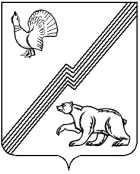 АДМИНИСТРАЦИЯ ГОРОДА ЮГОРСКАХанты-Мансийского автономного округа - ЮгрыПОСТАНОВЛЕНИЕО внесении изменения в постановление администрации города Югорска от 27.02.2018 № 570 «О представлении гражданами,претендующими на замещениедолжностей муниципальной службыв администрации города Югорска,и муниципальными служащимиадминистрации города Югорска сведений о доходах, расходах, об имуществе и обязательствах имущественного характера»В соответствии с Федеральными законами от 10.07.2023 № 286-ФЗ                  «О внесении изменений в отдельные законодательные акты Российской Федерации», от 25.12.2008 № 273-ФЗ «О противодействии коррупции,                   от 02.03.2007 № 25-ФЗ «О муниципальной службе в Российской Федерации»:Внести в приложение к постановлению администрации                     города Югорска от 27.02.2018 № 570 «О представлении гражданами, претендующими на замещение должностей муниципальной службы                         в администрации города Югорска, и муниципальными служащими администрации города Югорска сведений о доходах, расходах,                              об имуществе и обязательствах имущественного характера» (с изменениями                                   от 26.05.2021 № 874-п) изменение изложив пункт 15 в следующей редакции: «15. Непредставление гражданином при поступлении на муниципальную службу сведений о своих доходах, об имуществе                             и обязательствах имущественного характера, а также о доходах,                              об имуществе и обязательствах имущественного характера своих супруги (супруга) и несовершеннолетних детей, представление заведомо неполных сведений, за исключением случаев, установленных федеральными законами, либо представление заведомо недостоверных сведений является основанием для отказа в приеме указанного гражданина на муниципальную службу.Непредставление муниципальным служащим сведений о доходах, расходах, об имуществе и обязательствах имущественного характера                           в случае, если представление таких сведений обязательно, либо представление заведомо неполных сведений является правонарушением, влекущим увольнение муниципального служащего с муниципальной службы, за исключением случаев, установленных федеральными законами.Представление муниципальным служащим заведомо недостоверных сведений о доходах, расходах, об имуществе и обязательствах имущественного характера является правонарушением, влекущим увольнение муниципального служащего с муниципальной службы».Опубликовать постановление в официальном печатном издании города Югорска и разместить на официальном сайте органов местного самоуправления города Югорска.Настоящее постановление вступает в силу после его официального опубликования.от 06.09.2023№ 1215-пГлава города ЮгорскаА.Ю. Харлов